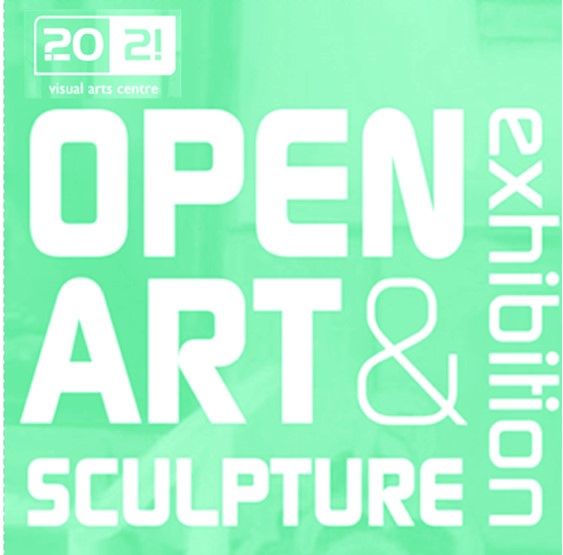 1Carol  Atkin Thomas£222.002Betty PooleDo Not Disturb!£59.203Christine WilliamsWaiting£103.604Fiona HodgesVigilance£207.205Fiona HodgesExuberance£207.206Fiona HodgesMajestic£370.007Elizabeth LeftleyBadgerNFS8Fiona JohnsonJerry£3,404.009Carol  Atkin Look to the stars £118.4010Gabrielle P HarrisMeera at 97 Waterhole£148.0011Jill Smith Sidney£133.2012Susan  HewsonRaven£666.0013Janet BurtonLudo£222.0014Emma BreakspearTickled Daisy£111.0015Betty PooleThe O'Riches£74.0016Lisa Ann WatkinsPolar ReflectionNFS17Lisa Ann WatkinsAura£836.2018Geoffrey W NeilsonBank Vole£103.6019Judith BarnardThe Judge£125.8020Sarah  DruryItalian GreyhoundNFS21Judith BarnardThe King£125.8022Jill Smith Majesty£236.8023Betty PooleSilverback Gorilla£59.2024Gabrielle P HarrisOwlets£118.4025Gabrielle P HarrisTiger Tango£103.6026Ashleigh BarleyUntitled£51.8027Susan  HewsonOver The Hump£666.0028Isabelle Diane FarmerWithin£44.4029Sarah PalmerCovid Isolation Still Life in Turquoise£51.8030Sarah PalmerCovid Isolation Still Life in Purple£51.8031Steve ParrishSummer Afternoon£59.2032Peter Frank  Smith Virginia Creeper £236.8033Emma Mary ParagreenYellow Roses£59.2034Kate  SaxbyLife Before Death£59.2035Sarah  DruryPink RosesNFS36Steve ParrishGeoff's Garden£59.2037Peter Frank  Smith Poppy Sunrise £222.0038Helen AtkinResting Parrot£103.6039Holly TomlinsonAntithesis£222.0040Dorothy BurkePlacebo£133.2041Judith BarnardFirst Flight£81.4042Lauren JacksonTree of Life                                                                                                                                                                                                                              NFS43William BakerTemptation£555.0044Cora Hertin Zoning Out £133.2045Susan Johnson Young Kate £127.2846Eamon GreeneDespair£125.8047Mandy KeatingMy Last Goodbye£370.0048Nicholas JaggerSelf Portrait (Black Frame Series)NFS49Kate  SaxbyKyle£59.2050Kathy  OlssonAutumn Leaves£140.6051Kathy  OlssonRed Head£140.6052Kathy  OlssonCalifornia DreamerNFS53George KendallGrandma's BonnetNFS54Lauren JacksonTranslucent NFS55Sarah  DruryMilo, Aged 2NFS56Lauren JacksonTranquilNFS57Lisette ElbyMorning£44.4058Jo Smith Derek£370.0059Jo Smith Broken CityNFS60Jo Smith Irene£370.0061Pamela MartinLulu£88.8062Rachel OlinSkull Study in Pink£51.8063Ella Matheau-RavenDom in Pink£148.0064Abby FrancesWarm ShoulderNFS65Millie GreenwoodDon't you see yourself£148.0066David BarkerMood£96.2067Alfie  LugsdenTaping£74.0068Lottie ThompsonMên-an-tol£148.0069George KendallGracie's New NecklaceNFS70Susan  KistnerMum£133.2071Susan Johnson Young Naomi £127.2872Reginald SwinneyMade of Sterner Stuff£111.0073Kimberley CroftLingering ThoughtsNFS74Kimberley CroftScrambled ThoughtsNFS75Kimberley CroftDeep ThoughtsNFS76Ella Matheau-RavenDay Dreaming£59.2077Graham  Firth 15. 9. 21£177.6078Graham  Firth Mush £288.6079Glynne BulmanBathed in Light£162.8080Maddy ColemanThough Wise Men at their end know dark is rightNFS81Mick RyanCheckmate In Two£74.0082Glynne BulmanCassiopeia£103.6083Julie FinchamWashdayNFS84Julie FinchamThe SwimmerNFS85Julie FinchamThe RestraintNFS86Geoffrey W NeilsonSwan Lake£192.4087Jim  Connor Grudge Match £592.0088Jim  Connor Points in the bag £592.0089Mick RyanFree Styling £74.0090Joey  Rchardson Un' Veiled £4,884.0091Joey  Rchardson Respect me'£3,256.0092Kat  SpenceHere's Your Rocks Back£518.0093Gail E HurstMichelangelo The Painter£1,406.0094Michael Burkitt79,997£1,182.5295Darren  Neave CHEESYRIDERMELT £814.0096Darren NeaveWEDGWOOD FLESHLIGHT£962.0097Darren NeaveWEDGWOODBAGUETTED£814.0098Rachel OlinGrayson Perry: Lockdown SaviourNFS99Wendy RonaldsonThe Hug£266.40100Julie  OxenforthThe red & The greenNFS101Melody Phelan-ClarkRita's Reward£444.00102Gail E HurstThe Time After Degas£1,110.00103Sam LarterAn obtrusive looking thing this has turned out to be£370.00104Abby FrancesOBJECT/NON-OBJECT£229.40105Gail E HurstHockney in Colour£814.00106Martin John Fowler Conversations £1,776.00107Bruce WoodcockPresent senseNFS108Bruce WoodcockGreenNFS109Pamela MartinFire Mountain£170.20110Margaret McGiffenHome£44.40111Brenda  WilkinsonOur House…£259.00112Alex TuckerLife is an open door£266.40113Sam De FreitasSpring£1,776.00114Dave RoweNightlight£481.00115Nicholas JaggerEnd of Day Painting (2)£444.00116Nicholas JaggerEnd Of Day Painting (1)£444.00117Sam De FreitasGrandma's Garden£2,960.00118Maia WeerdmeesterOut of Control£592.00119Maia WeerdmeesterWhy is it Pink?£592.00120David WilliamsPartical Progression£296.00121Charlie  BarrowcliffCube 1NFS122Charlie  BarrowcliffSphere 1NFS123David WilliamsStudy for Meet on the Ledge£185.00124Zoe  SteeleLooking Out, Looking In (2)£1,184.00125Zoe  SteeleLooking Out, Looking In (3)£1,184.00126Zoe  SteeleLooking Out, Looking in (1)£1,184.00127Maia WeerdmeesterIm Perfection£222.00128Julie  OxenforthHappy Bats and Camel BonesNFS129Michael BurkittScrap£954.60130Michael BurkittBolder£954.60131Frances HodsonBlack Water (I)NFS132Frances HodsonBlack Water (II)NFS133Frances HodsonBlack Water (III)NFS134Julie  OxenforthChickengateNFS135Nigel Dominic MorpethHome Sweet Home£1,184.00136Anna  HoltLife As We Knew It: The Pandemic of 2020/21£74.00137Kat  SpenceUntitled£703.00138Wendy RonaldsonCome On Then (A) + (B) (two pieces)£325.60139Verena HanleyClever Cleaver£384.80140Abby FrancesSlyposting£88.80141Rachel MortimoreWoodland Walk£81.40142Alison KempAmber Glow £259.00143Caroline MoorbyFields of Joy II£96.20144Mia  TurgooseUntitledNFS145Kat  SpenceSpirit Boy£584.60146Caroline MoorbyFields of Joy I£177.60147Cath FarrellHope NFS148Dave RoweMissing Window£481.00149Ella Matheau-RavenMaelstorm£296.00150Margaret McGiffenAbstract£44.40151Dave RoweBlack Square£481.00152Malcom TaitThe Quest for a Moral Compass£1,776.00153William BakerTemptress£703.00154Malcom TaitThe Gecko and the Half Glass£1,154.40155Melody Phelan-ClarkIda & Iris£296.00156Stuart  Pilgram Imperial Grit £592.00157Susan  KistnerForest Dweller£118.40158Alison KempVortex £340.40159Kevin SnellDance of the Mind£740.00160Pamela MartinMother and Child£88.80161Margaret McGiffenHome£59.20162Emma BreakspearThe Flats£111.00163Nigel Dominic MorpethNew Horizon in an Old Land£127.28164Ilona RichardsHidden Treasure£333.00165Ilona RichardsFantastic Plastic£177.60166Jill Smith Seascape£148.00167Brenda  WilkinsonAutumnal Sunflowers£325.60168Emily Connor Homage to Hodgkin V £732.60169Helen AtkinHealing Waters£177.60170Andrew Charles CarterThe Oncoming StormNFS171Emma BreakspearMigration, is it greener£296.00172Susan  HartleburyLockdown: Witch Fires£592.00173Fiona JohnsonMoments£4,662.00174Nicholas KostiukWorld's End£148.00175Lisette ElbyI Wonder£37.00176Adam GarlickThe Pirate with the PegsSOLD177Nicholas KostiukDay Trip to Brid£148.00178Jamie  Vause Loki: Master of Mischief £148.00179Nicholas KostiukDeath of Rock and Roll£118.40180David barker Beaker the Peaker£96.20181David BarkerBlack Hole£96.20182Adam GarlickThe SubculturesSOLD183Dawn Rudderham-ThornhillBatchelors Scream of Tomato Soup £162.80184Fiona JohnsonSmoking the fool£3,404.00185Susan  HartleburySovereignty£962.00186Graham  CoolingBlocks£444.00187Bruce WoodcockRideNFS188Ilona RichardsSpirals£148.00189Ian DuthieLilliesNFS190Emily Connor Untitled £629.00191Ian DuthieMermaidNFS192Melody Phelan-ClarkObscene Orleen£222.00193Peter SkiltonNet Repairs£444.00194Norman J.  Bush Heart of Steel £192.40195Sara Szmit Night in the City £148.00196Norman J.  Bush The Queens (Mary & Bess)£296.00197Alan  Abbey By Blencathra £518.00198Alan  Abbey Lincolnshire Skyscape £518.00199Alan  Abbey Old Harbour Chania £444.00200Kate  BullClimate Anxiety - The Future£111.00201Kate  BullClimate Anxiety - Northern Sky£111.00202Kate  BullClimate Anxiety - Northern Town£111.00203Martin Thomas MoyersVillage of the Hawthorn People Hagworthingham£666.00204Mick RyanFull Circle: A Brighter Future£111.00205Eleanor  ThompsonSunset RisbyNFS206Steve ParrishKilnsea Storm£59.20207Mandy KeatingWorld Beyond The Square£370.00208Mandy KeatingThe Keating Family£370.00209Catherine  KreinerBee FreeNFS210Catherine  KreinerBee OneNFS211Catherine  KreinerBee WildNFS212Charlotte Portier-TockCinnabar Moth, Garden Tiger Moth (Set of Three)NFS213Jackie WeltonStacked£281.20214Jackie WeltonTraces I£222.00215Jackie WeltonTraces III£222.00216Jen Holtridge Blast, Boom & Billet NFS217Jane ElizabethActiniaria III£66.60218Annabel McCourt Untitled Murmuk NFS219Jane ElizabethActiniaria I£125.80220Jane ElizabethActiniaria II£66.60221Lynn  DentOctopus£251.60222Lynn  DentPebbles£111.00223Verena HanleyTil Death Jacket£876.16224Cameron Lings Centuries and Cinders £629.00225Lucy BedfordAlan£148.00226Nigel Dominic MorpethThe Thin Red Line£1,184.00227Mia PorterBartholomew£74.00228Mia PorterPatricia£74.00229Mia PorterBruce£74.00230Nicola WillisAscension II£164.28231Nicola WillsAscension I£164.28232Alison WalkerHarlequin Gourd£51.80233Alison WalkerAcorn Gourd£51.80234Alison WalkerApple Gourd£51.80235Jane  WestChanging the NarrativeNFS236Verena HanleyBrand New Tribute£384.80237Stuart  Pilgram Noble Rhythm £592.00238Stuart  Pilgram Rocketman £592.00239Rachel OlinIn the Darkness I Shall Meet my CreatorNFS240Theo Portier-TockProtrusionNFS241Jen Holtridge It's what's on the inside that counts £740.00242Jen Holtridge Avocado Allie £148.00243Joey  Rchardson Methuselah £1,924.00244Graham  CoolingIndustrial Gibbet£3,700.00245Janet BurtonEcho£325.60246Janet BurtonMini Mark I£192.40247Lyndsay CooperNoir TrioNFS249Louise DrakesMy FamilyNFS250Louise DrakesMask Angel of the North£222.00251Louise DrakesDuck in Danger£148.00252Tamsin  AndersonProud£185.00253David CaruthersxChurch106NFS254David WilliamsTrees in a Puddle£177.60255Andrew BarberWinter Escape£74.00256Peter Frank  Smith Irthing Gorge Wodland £266.40257Emily Connor Untitled £666.00258Terry ChippMay Blossom£370.00259Terry ChippInto The Light£370.00260Terry ChippRound the Jack & Jill£370.00261Kate  SaxbyOne in a thousand£59.20262Molly RichardsThe Pool of Bliss #1£444.00263Molly RichardsThe Pool of Bliss #2£444.00264Adam GarlickThe Iron Forge Scunthorpe£7.40265Isabelle Diane FarmerAbyss£44.40266Tamsin  Anderson199 Steps£148.00267Eamon GreenePebbles£125.80268Molly RichardsResurrecting Waters£148.00269Alison KempStorm Brewing £259.00270Sarah AllenView From Waithe Lane£111.00271Brenda  WilkinsonLincolnshire Stream£259.00272Joan  CurrieValley Floor£134.68273Joan  CurrieEpworth Turbary£134.68274Joan  CurrieThe Coppice£134.68275Carly GilliattThe Wind in Your Hair£592.00276Peter SkiltonGoltho Gardens£266.40277Keith  MarshLandscape at Welton£103.60278Carly GilliattThe Light at The End of the Day£451.40279Keith  MarshScottish Landscape£103.60280Rosemary Firth Derbyshire River£444.00281Helen AtkinSunset through the trees£111.00282Keith  MarshNab Rock, Whitby with Wreck£103.60283Andrew BarberMountain Lake£88.80284Martin Thomas MoyersWoodmans Cottage Bag Enderby£444.00285Tamsin  AndersonBreathe£666.00286Andrew BarberBridge Cottage£88.80287Carly GilliattA Little Bit Wild£451.40288Glynne BulmanNew England Autumn£236.80289Peter SkiltonBluebell Wood£266.40290Rosemary Firth Derbyshire Hills £518.00291Geoffrey W NeilsonSt Lawrence Blooming£148.00292Graham  Firth Summer's Day£288.60293Jim  Connor Dawn on the Brighton Slipway £148.00294George KendallWhat's Next£384.80295Susan Johnson Queen Anne's Lace £127.28296Eamon GreeneWoodland Hike£125.80297Isabelle Diane FarmerWhat Remains£22.20298Eleanor  ThompsonSanton - DecemberNFS299Eleanor  ThompsonA Winter DayNFS300William BakerLincoln Cathedral from Old Palace£592.00